Publicado en   el 29/07/2015 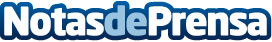 Ayudas a la publicación de discos, vídeos y libros 2015Datos de contacto:Nota de prensa publicada en: https://www.notasdeprensa.es/ayudas-a-la-publicacion-de-discos-videos-y Categorias: Música http://www.notasdeprensa.es